List Of AbbreviationsPlease save the completed protocol in share drive where the dataset and programming codes are storedNo restrictions on the file name and exact location to store this protocol but it is recommended that its name contains the word ‘protocol’ and stored in the same location as the programming codes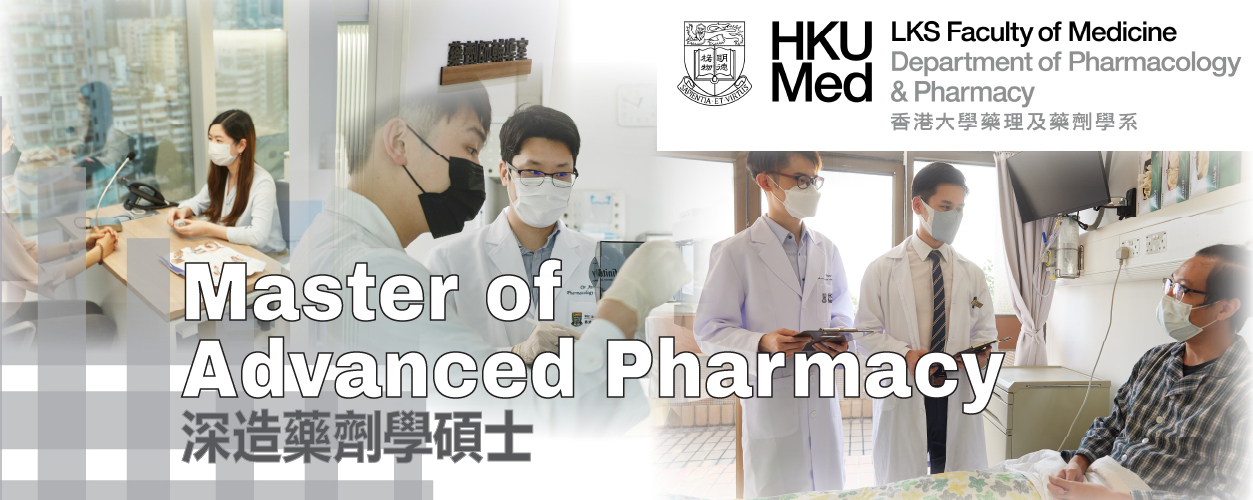 Statistical Analysis PlanStatistical Analysis PlanStatistical Analysis PlanStatistical Analysis PlanStatistical Analysis PlanDateDateDD/MM/YYYYDD/MM/YYYYDD/MM/YYYYAuthorsAuthorsSURNAME, Given nameSURNAME, Given nameSURNAME, Given nameSURNAME, Given nameSURNAME, Given nameSURNAME, Given nameSURNAME, Given nameSURNAME, Given nameSURNAME, Given nameSURNAME, Given nameSURNAME, Given nameSURNAME, Given nameSURNAME, Given nameSURNAME, Given nameSURNAME, Given nametitle pagetitle pagetitle pagetitle pagetitle pagetitle pagePrincipal investigator(s):Principal investigator(s):Nominated main analyst(s):Nominated main analyst(s):Nominated second/third independent analyst(s):Nominated second/third independent analyst(s):Publicly available on CSMPR or other websites?Publicly available on CSMPR or other websites?Yes  Date: Yes  Date: No Abbreviation or special termExplanationCDARSClinical Data Analysis and Reporting SystemICD-9-CMInternational Classification of Diseases, Ninth Revision, Coding ManualIRRIncidence rate ratioPICOPopulation, Intervention (or exposure), comparator, and OutcomeSTROBESTrengthening the Reporting of OBservational studies in Epidemiology1.BACKGROUNDBACKGROUNDImportance of the study. Specify research gaps and clinical significance. Importance of the study. Specify research gaps and clinical significance. 2.OBJECTIVESOBJECTIVESState 1-3 numbered objectives. Be concise. Provide hypotheses if any.State 1-3 numbered objectives. Be concise. Provide hypotheses if any.3.STUDY DESIGNSTUDY DESIGN3a3aDesign: name the design.Design: name the design.3b3bData source: name data sources e.g., Hospital Authority CDARS, with brief description what information is available for the analysis and up to what date. Importantly, how precise the information provided is (e.g., date is provided as calendar day/only month?).Specify the setting in which the data were collected, extracted, and/or coded (e.g inpatient, outpatient, or A&E) (Specify here or under Study Population)Data source: name data sources e.g., Hospital Authority CDARS, with brief description what information is available for the analysis and up to what date. Importantly, how precise the information provided is (e.g., date is provided as calendar day/only month?).Specify the setting in which the data were collected, extracted, and/or coded (e.g inpatient, outpatient, or A&E) (Specify here or under Study Population)3c3cDetails of data handling: index date, follow-up endpoints, etc. For (nested) case control study, the underlying cohort can be described here.Details of data handling: index date, follow-up endpoints, etc. For (nested) case control study, the underlying cohort can be described here.4.STUDY POPULATIONSTUDY POPULATIONe.g., Adult Hospital Authority service users living with depression. For case-control design, state case and control selection here. Specify the setting in which the data were collected, extracted, and/or coded (e.g., inpatient, outpatient, or A&E) (Specify here or under Study Design)e.g., Adult Hospital Authority service users living with depression. For case-control design, state case and control selection here. Specify the setting in which the data were collected, extracted, and/or coded (e.g., inpatient, outpatient, or A&E) (Specify here or under Study Design)4a4aInclusion criteria: e.g., i. Aged ≥18; ii. ICD-9-CM 311 ever recorded before index dateInclusion criteria: e.g., i. Aged ≥18; ii. ICD-9-CM 311 ever recorded before index date4b4bExclusion criteria: e.g., i. ICD-9-CM 303 ever recorded before index dateExclusion criteria: e.g., i. ICD-9-CM 303 ever recorded before index date5STUDY OUTCOMESTUDY OUTCOME5a5aPrimary outcome: e.g., all-cause mortalityPrimary outcome: e.g., all-cause mortality5b5bSecondary outcomes: e.g., cardiovascular mortality with causes of death coded with ICD-9-CM 390-459Secondary outcomes: e.g., cardiovascular mortality with causes of death coded with ICD-9-CM 390-4596EXPOSUREEXPOSURE6a6aPrimary exposure: e.g. metformin use (specify details of operationalization such as duration and comparator, etc.) Primary exposure: e.g. metformin use (specify details of operationalization such as duration and comparator, etc.) 6b6bSecondary exposure: e.g. insulin useSecondary exposure: e.g. insulin use7CONFOUNDERS/COVARIATESCONFOUNDERS/COVARIATESList all confounders to be considered and how they are operationalized. e.g., medication use specific generic name and the period based on which they are defined. Can be a numbered list.AgeSex……List all confounders to be considered and how they are operationalized. e.g., medication use specific generic name and the period based on which they are defined. Can be a numbered list.AgeSex……8EFFECT MODIFICATION/STRATIFICATIONEFFECT MODIFICATION/STRATIFICATIONAll sub-group or stratified analysis to be specified here. Also describe the potential effect modifiers to be tested.All sub-group or stratified analysis to be specified here. Also describe the potential effect modifiers to be tested.9ANALYSISANALYSIS9a9aMain analysis: Name the statistical models to be used. State the statistic(s), e.g., IRR, used to quantify any associations. Specify the exposure and outcome again. Provide references for uncommon methods.Main analysis: Name the statistical models to be used. State the statistic(s), e.g., IRR, used to quantify any associations. Specify the exposure and outcome again. Provide references for uncommon methods.9b9bSub-group analysis: analyses corresponding to the stratifiers specified under Section 8.Sub-group analysis: analyses corresponding to the stratifiers specified under Section 8.9c9cSensitivity analysis: analyses with alternative assumptions or operationalizations used to check the robustness of the findings.Sensitivity analysis: analyses with alternative assumptions or operationalizations used to check the robustness of the findings.10SAMPLE SIZE CONSIDERATIONSAMPLE SIZE CONSIDERATIONProvide justifications for the sample size that will result from the specified design and procedures.Provide justifications for the sample size that will result from the specified design and procedures.11ANTICIPATED PITFALLSANTICIPATED PITFALLSAny possible ways the results could fail to achieve one or more of the study objectives.Missing data (smoking, alcohol use, lifestyle factors, etc.)Potential violation of assumptions, like SCCS event independence assumption, Cox proportional hazard assumptionAssumption on date and timing of exposure and eventsModest sample size anticipatedAny possible ways the results could fail to achieve one or more of the study objectives.Missing data (smoking, alcohol use, lifestyle factors, etc.)Potential violation of assumptions, like SCCS event independence assumption, Cox proportional hazard assumptionAssumption on date and timing of exposure and eventsModest sample size anticipated12RELEVANT RESEARCH CHECKLISTRELEVANT RESEARCH CHECKLISTResearch checklist to be used to enhance the reporting of the study. e.g., STROBE.Research checklist to be used to enhance the reporting of the study. e.g., STROBE.REFERENCES: